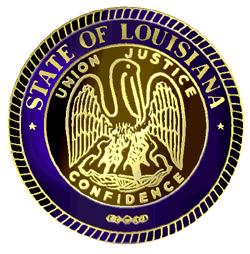 State of LouisianaDepartment of Health and HospitalsLouisiana Physical Therapy Board(337) 262-1043      FAX (337) 262-1054AGENDAApril 18, 20126:30	Call Meeting to orderMeeting with Catherine Nelson6:35	March Board Meeting Minutes6:45 	ReportsChairman’s ReportTreasurer’s ReportFeb 2012 actual vs. budgetSecuritiesExecutive Director’s Report7:00	Meeting with Dwayne Hogan7:30	Rules and Regulations Implementation IssuesRule 321.A and Rule 337 Clinical Instructor8:00	New Business8:15	Unfinished Business	Task Tracker	Correspondenceclarification of attached memo.msgCredentialing FSBPT Delegates & Administrators for 2012 Delegate Assembly.msgFW  Spinal Manipulation CourseJurisprudence CourseWellness QuestionsRe  laf jurisRE  PT Board Mtg AgendaRE  Registration for Jurisprudence CourseShreveport Jurisprudence from 2 28 12Re  Jurisprudence CourseDear Lisa James.docxJason Ledet2.docxKramer.docxApril 19, 20128:30	LegalOpinion on LobbyinglegislationRe  legislation LandryRE  legislation Moreau9:00	Board Monthly Call Discussion1:15    Monitoring Disciplined Therapists Report2:00   Investigation Summary Reports (one-on-one meetings)3:00   Adjournment